St. Paul’s Episcopal Church	145 Main Street	Southington, CT 06489VESTRY MEETINGMinutes from January 10, 2023Voting Members Present: Mary Palinkos, Jennifer Hinckley, Rev. Helena Martin, Chris Marquis, Geoff Herman, Angelo Troiano, Mike Richardson, Amy Cook, Amanda Barnes Sisson, Neil WalkerVoting Members Absent: Cory CyrVisitor Present: Kate Palinkos, Kim SheaOpening Spiritual Exercise: Rev. Helena Readings from Martin Luther King.  Strength to LoveVisitors Forum: Kate Palinkos, Kim Shea - Overview of Outreach Committee plans for 2023:The main challenge is how to balance the requests from Mission and Outreach with our other requests for funding and participation without overwhelming parishioners.  In trying to spread out the outreach activities throughout the year, here is a tentative schedule:Jan – take the month offFeb – Rise Against Hunger, plate donations into Souper Bowl, presentation on Little Roses Home in HondurasMarch – Little Rose’s Home in Honduras – presentation by Rev. Helena in FebruaryApril – Earth Day – Environmental CleanupMay – Diaper Drive.  To CT Diaper BankJune – Rails to Trails Cleanup, cereal Shelf.July – Support for the Southington Fuel Bank.  Christmas in July – ask parish to contribute.  Lisa Inc, Regifting Program, Christmas.  Lighter of an ask than in ChristmasAugust – school supplies driveSeptember – first responder appreciation.  Fire, EMT, Doctors and Nurses, PolicemenOctober – volunteer day at Prudence CrandellNovember – Thanksgiving food collectionDecember – Lisa Inc Gift cards, regifting, buying gifts for Southington Community ServicesMay also have periodic have loose plate for various charitiesBy-law review:Quorum  of the vestry – ½ of officers and ½ of the vestry membersRev. Helena updated by-laws and put them here: https://www.stpaulct.org/governanceMary Palinkos made a motion to accept the updated by-laws.  Jen Hinckley seconded.  The motion passed unanimously.Old Business: Jen Hinckley and Mary PalinkosInspection of the kitchen by the Southington Health Department occurs on January 24.TSShe kitchen is being cleaned, including: vents above the oven are being cleaned, refrigerator cleaned up and, going through all the cupboards to make sure everything is up to code.Mary Palinkos’ certification expired and she has scheduled to retake the course.  She needs someone else in the parish to take the course as well.December Minutes: Mike Richardson made a motion to accept the amended December minutes.  Chris Marquis seconded.  The motion passed unanimously.Treasurer Report: Angelo TroianoDecember 2022 Treasurer’s reportSee Appendix A for the December 2022 Statement of Financial Position.Strong pledge month for December. Lots of parishioners completing their pledge amounts. Overall the budgeted pledge amount to actual was very close for the year, with the actual being about $2k more. Non-pledge amount to actual was almost $4k more than budgeted. We received an anonymous donation of $88,670.67 to be put either in the General Fund and or used as Saint Paul’s sees fit. Completing end of year tasks and preparing for 2023. Most of our 2022 operating expenses were under budget. One exception was our Building & Grounds expenses, which was about $14k over budget due to some unforeseen expensesIn 2022, our invested funds decreased in value by over $130K.Mary Palinkos made a motion to accept the December, 2022 Treasurer’s Report.  Geoff Herman seconded.  The motion passed unanimously.Geoff Herman made a motion to withdraw $893 from the Memorial Scholarship Fund to cover the operating funds used this year.   Neil Walker Seconded.  The motion passed unanimously.2023 BudgetThe vestry discussed the following topics in the 2023 budget:Current estimate to replace the Front walkway is $30,000.  Includes entire walkway from the office door to the street and around the front of the church.  Slate will be replaced with stamped concreted, similar to what was done to the north entrance to the church.  Looking for a grant from the diocese to offset some of the expenses.Cost to replace the steps in the Memorial Garden will be approximately $5000, paid for by the Memorial Garden FundRoof will not be replaced until later in 2023, or more likely 2024.  Current estimate is $88,000.  Will apply to the diocese for a grant to offset some of the expensePledges are still coming in.  Total is expected to be a bit higher than $143KGeoff Herman made a motion to accept the 2023 budget.  Mike Richardson seconded.  The motion passed unanimously.Clergy Updates: Rev. HelenaInvestigating St. Paul’s relationship to Wheeler Village.   Consulting with the diocese on what are responsibilities are.  Will leave the by-laws as they are for nowWill talk about the $88K donation made in December at a later vestry meetingMore details on Rev. Helena’s maternity leave this upcoming summer:Hope to be present for the current confirmation class in April.The 2023 budget includes 12 weeks for supply clergy at $250 per week for twice monthly Sunday services.  The $250 does not include any extra weekly hours. Hoping to have someone in place for all of the supply clergy.   There are several possibilities: Mike Carrol (Retired priest now attending St. Paul’s.  Doesn’t want to be a working priest), Salin Lo and Mo Letterman.For pastoral emergencies, will meet with the parish care committee to decide how this should be handled.  Funerals could be handled by on call clergyOver the summer there is no adult formation.  Pentecost will be Mo Letterman.  Office Person/Volunteer Coordinator – will talk about this during the Annual Meeting.  Hope to have someone in place by the end of February hope to have someone in that position. Roll out of wine at Eucharist on Sunday, January 8 was very positive.  Communion Rail was a game changer.  Ran out of wine at the 10:15.  Trays seemed to work well.  Next trial will be the Annual Meeting.Committee Updates:Buildings and Grounds – Mike Richardson provided the following information via email after the January meeting on switching St. Paul’s electric providers.The Electric bill is comprised of 2 parts, metered and non-metered. The Church is metered the street light is not.The rates are assumed to be constant for EverSource, although the rate can change in July & December. Direct Eenergy rate cannot change for the duration of the contract (1 year).The Direct Energy rate https://business.directenergy.com/$0.1709 12 months, No cancellation fee$0.1629 24 months, No cancellation feeThe Church is a commercial account. Some of the rules are different between commercial and residential. Commercial can have a termination fee. (This example does not).* Assumption for Jan-June rates** Assumption of no rate change July-Dec*** Fixed rate for 1 yearIn the following table, the purple cells are the assumed Eversource rate.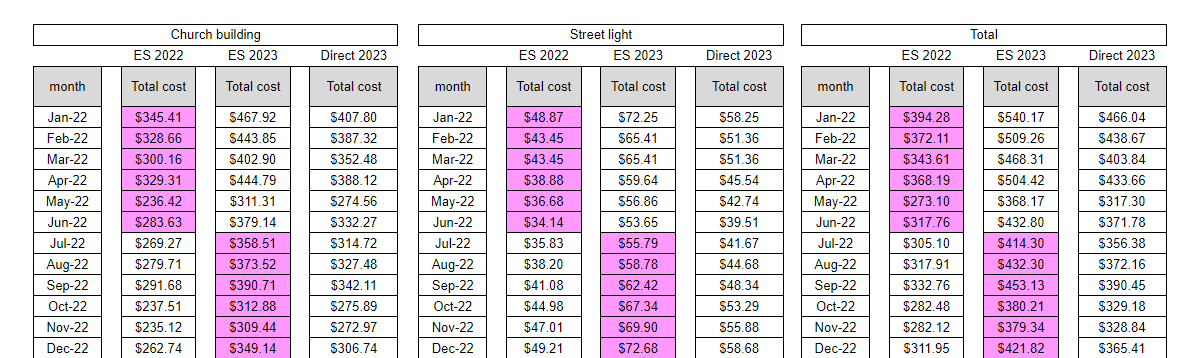 Adult Formation - Tim Bottone stepping down and will be recognized during the Annual Meetiing.  First Sunday of February 2/5 – will reform the adult formation committee.  Will be recognized during the Annual MeetingNominating Committee – Joe Franco,  Carol Langston.  No youth vestry member.  Delegates for convention – need 3 more people.  Closing Prayer – Rev. HelenaMinutes Submitted by:Neil WalkerAppendix A – December, 2022 Statement of Financial PositionDescriptionChurch ElectricStreet LightTotal Cost2022 Electric bill*$3399.62$501.77$3901.382023 EverSource**$4544.09$760.13$5304.222023 Direct Energy***$3982.44$591.28$4573.73As of Dec 31, 2022As of Dec 31, 2021 (PY)ASSETS   Current Assets      Bank Accounts         1100 Cash in Bank0.00 0.00             1101 Main Checking Acct TDB248,260.19 135,803.92             1102 Rector's Discret Fund Acct3,062.16 5,378.08             1103 Paypal Account0.00 0.00          Total 1100 Cash in Bank251,322.35 141,182.00          1160 Intercompany Cash Accounts            1161 Due to Operating Cash from RDF0.00 (544.70)            1162 Due to RDF from Operating Cash0.00 544.70          Total 1160 Intercompany Cash Accounts0.00 0.00          1200 Invested Funds            1201 D&B Mem Scholarship Fund-470117,528.56 20,738.32             1202 D&B Housing Fund-4584366,287.14 418,036.29             1203 D&B General Fund 4587239,098.35 271,494.30             1204 D&B Edick ChEdFund-4597146,223.42 163,746.69             1205 D&B Helen Edick 462673,786.70 83,797.76             1206 D&B Memorial Garden-467187,874.03 116,044.83          Total 1200 Invested Funds930,798.20 1,073,858.19       Total Bank Accounts1,182,120.55 1,215,040.19       Other Current Assets         1170 Due to Cash from Investments            1171 Due to Cash from  Mem Scholarship Fund (4701)500.00 500.00             1172 Due to Cash from Clergy Housing Fund (4584)(4,239.75)(4,239.75)            1173 Due to Cash from General Fund (45870.00 0.00             1175 Due to Cash from Helen Edict Fund (4626)(63.45)(63.45)            1176 Due to Cash from Mem Garden Fund (4671)7,152.41 7,152.41          Total 1170 Due to Cash from Investments3,349.21 3,349.21          1270 Due to Investment Funds from Cash            1271 Due to  Memorial Scholarship Fund from Cash(500.00)(500.00)            1272 Due to Clergy Housing Fund from Cash4,239.75 4,239.75             1273 Due to  General Fund from Cash0.00 0.00             1275 Due to Helen Edict Fund from Cash63.45 63.45             1276 Due to Memorial Garden Fund from Cash(7,152.41)(7,152.41)         Total 1270 Due to Investment Funds from Cash(3,349.21)(3,349.21)         1301 Advance to Payroll Co0.00 0.00          1302 Prepaid Expense0.00 0.00          1303 Insurance Receivable0.00 0.00          1304 Miscellaneous Receivables(66.00)0.00       Total Other Current Assets(66.00)0.00    Total Current Assets1,182,054.55 1,215,040.19    Fixed Assets      1400 Fixed Asset Cost         1401 Building387,800.00 387,800.00          1402 Building Improvements473,926.66 473,441.39          1403 Furniture & Fixtures52,549.87 52,549.87          1404 Land Impr-Common Good Garden0.00 0.00          1405 Land Impr - Memorial Garden13,723.00 13,723.00       Total 1400 Fixed Asset Cost927,999.53 927,514.26       1410 Accumulated Depreciation         1411 Building Depreciation(387,800.00)(387,800.00)         1412 Depreciation-Blgd Improv(391,746.00)(391,746.00)         1413 Depreciation-Furniture & Fixtur(51,908.91)(51,908.91)         1414 Depreciation - Land Impr0.00 0.00          1415 A/D - Land Impr Memorial Garden(1,559.00)(1,559.00)      Total 1410 Accumulated Depreciation(833,013.91)(833,013.91)      1450 Land333,800.00 333,800.00    Total Fixed Assets428,785.62 428,300.35    Other Assets      1500 Construction in Progress         1501 Stained Glass Window Restoration0.00 0.00          1502 Repairs -Lengthen Life of Church0.00 0.00       Total 1500 Construction in Progress0.00 0.00       1600 Ernest E Brook Perpetual Trust858,525.39 858,525.39    Total Other Assets858,525.39 858,525.39 TOTAL ASSETS2,469,365.56 2,501,865.93 LIABILITIES AND EQUITY   Liabilities      Current Liabilities         Other Current Liabilities            2000 Payroll Liabilities0.00 0.00                403B Clergy-20.00 0.00                CPFML on HSG Allowance64.52 64.52                CT Income Tax174.33 140.55                CT Paid Family and Medical Leave44.46 36.63                CT Paid Leave275.88 105.48                Federal Taxes (941/944)332.96 486.80             Total 2000 Payroll Liabilities892.15 833.98             2110 Receipt for Subsequent Year Pledge0.00 0.00             2200 Funds Held For Others               2206 Funds due to BSOA0.00 0.00             Total 2200 Funds Held For Others0.00 0.00             Direct Deposit Payable0.00 0.00          Total Other Current Liabilities892.15 833.98       Total Current Liabilities892.15 833.98    Total Liabilities892.15 833.98    Equity      3100 Opening Bal Equity392,187.00 392,187.00       3200 Retained Earnings2,108,844.95 1,953,421.97       Net Revenue(32,558.54)155,422.98    Total Equity2,468,473.41 2,501,031.95 TOTAL LIABILITIES AND EQUITY2,469,365.56 2,501,865.93 